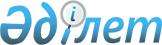 Мақат аудандық мәслихатының 2022 жылғы 13 желтоқсандағы № 147-VII "2023-2025 жылдарға арналған аудандық бюджет туралы" шешіміне өзгерістер енгізу туралыАтырау облысы Мақат аудандық мәслихатының 2023 жылғы 22 қарашадағы № 48-VIII шешімі
      Мақат аудандық мәслихаты ШЕШІМ ҚАБЫЛДАДЫ:
      1. Аудандық мәслихаттың 2022 жылғы 13 желтоқсандағы № 147-VII "2023-2025 жылдарға арналған аудандық бюджет туралы" шешіміне (2023 жылғы 4 қаңтарда Қазақстан Республикасы нормативтік құқықтық актілерінің эталондық бақылау банкінде жарияланған) келесі өзгерістер енгізілсін:
      1 тармақ жаңа редакцияда жазылсын:
      1. 2023–2025 жылдарға арналған аудандық бюджет тиiсiнше 1, 2 және 3 қосымшаларға сәйкес, оның ішінде 2023 жылға келесідей көлемдерде бекiтiлсiн:
      1) кірістер – 9 040 626 мың теңге, оның ішінде:
      салықтық түсімдер – 2 697 442 мың теңге;
      салықтық емес түсімдер – 21 279 мың теңге;
      негізгі капиталды сатудан түсетін түсімдер – 14 614 мың теңге;
      трансферттер түсімі – 6 307 291 мың теңге;
      2) Шығындар - 9 342 323 мың теңге;
      3) таза бюджеттік несиелендіру – -1 040 мың теңге, оның ішінде: бюджеттік несиелер – 10 350 мың теңге;
      бюджеттік несиелерді өтеу – 11 390 теңге;
      4) қаржы активтерімен операциялар бойынша сальдо – 0 теңге, оның ішінде:
      қаржы активтерін сатып алу – 0 теңге;
      мемлекеттің қаржы активтерін сатудан түсетін түсімдер - 0 теңге;
      5) бюджет тапшылығы (профициті) – 0 теңге;
      6) бюджет тапшылығын қаржыландыру (профицитін пайдалану) - 300 657 теңге:
      қарыздар түсімі – 10 350 мың теңге;
      қарыздарды өтеу – 11 390 теңге;
      бюджет қаражатының пайдаланылатын қалдықтары – 301 697 мың теңге.
      2. Көрсетілген шешімнің қосымшасы осы шешімнің қосымшасына сәйкес жаңа редакцияда жазылсын.
      3. Осы шешім 2023 жылдың 1 қаңтарынан бастап қолданысқа енгiзiледi. 2023 жылға арналған аудандық бюджеті
					© 2012. Қазақстан Республикасы Әділет министрлігінің «Қазақстан Республикасының Заңнама және құқықтық ақпарат институты» ШЖҚ РМК
				
      Мәслихат төрағасы

А. Шаңғалаев
Мақат аудандық мәслихатының
2023 жылғы 22 қарашадағы
№ 48-VIII шешіміне қосымшаМақат аудандық мәслихатының
2022 жылғы 13 желтоқсандағы
№ 147-VIІ шешіміне қосымша
Санаты
Санаты
Санаты
Санаты
Санаты
Сомасы (мың теңге)
Сыныбы
Сыныбы
Сыныбы
Сыныбы
Сомасы (мың теңге)
Ішкі сыныбы
Ішкі сыныбы
Ішкі сыныбы
Сомасы (мың теңге)
Атауы
Атауы
Сомасы (мың теңге)
1
2
3
4
4
5
І. Кірістер
І. Кірістер
9040626
1
Салықтық түсімдері
Салықтық түсімдері
2697442
01
Табыс салығы
Табыс салығы
856417
100
Корпоративтік табыс салығы
Корпоративтік табыс салығы
434142
200
Жеке табыс салығы
Жеке табыс салығы
422275
03
Әлеуметтік салық
Әлеуметтік салық
318264
100
Әлеуметтік салық
Әлеуметтік салық
318264
04
Меншікке салынатын салықтар
Меншікке салынатын салықтар
1462311
100
Мүлікке салынатын салықтар
Мүлікке салынатын салықтар
1457685
300
Жер салығы
Жер салығы
3895
400
Көлік құралдарына салынатын салық
Көлік құралдарына салынатын салық
731
05
Тауарларға, жұмыстарға және қызметтерге салынатын iшкi салықтар
Тауарларға, жұмыстарға және қызметтерге салынатын iшкi салықтар
50956
200
Акциздер
Акциздер
5500
300
Табиғи және басқа да ресурстарды пайдаланғаны үшін түсетін түсімдер
Табиғи және басқа да ресурстарды пайдаланғаны үшін түсетін түсімдер
38000
400
Кәсіпкерлік және кәсіби қызметті жүргізгені үшін алынатын алымдар
Кәсіпкерлік және кәсіби қызметті жүргізгені үшін алынатын алымдар
7456
08
Заңдық мәнді іс-әрекеттерді жасағаны және (немесе) оған уәкілеттігі бар мемлекеттік органдар немесе лауазымды адамдар құжаттар бергені үшін алынатын міндетті төлемдер
Заңдық мәнді іс-әрекеттерді жасағаны және (немесе) оған уәкілеттігі бар мемлекеттік органдар немесе лауазымды адамдар құжаттар бергені үшін алынатын міндетті төлемдер
9494
100
Мемлекеттік баж
Мемлекеттік баж
9494
2
Салықтық емес түсімдер
Салықтық емес түсімдер
21279
01
Мемлекеттік меншіктен түсетін кірістер
Мемлекеттік меншіктен түсетін кірістер
14734
500
Мемлекет меншігіндегі мүлікті жалға беруден түсетін кірістер
Мемлекет меншігіндегі мүлікті жалға беруден түсетін кірістер
12631
007
Мемлекеттік бюджеттен берілетін кредиттер бойынша сыйақылар
Мемлекеттік бюджеттен берілетін кредиттер бойынша сыйақылар
1
900
Мемлекет меншігінен түсетін басқа да кірістер
Мемлекет меншігінен түсетін басқа да кірістер
2102
02
Мемлекеттік бюджеттен қаржыландырылатын мемлекеттік мекемелердің тауарларды (жұмыстарды, қызметтерді) өткізуінен түсетін түсімдер
Мемлекеттік бюджеттен қаржыландырылатын мемлекеттік мекемелердің тауарларды (жұмыстарды, қызметтерді) өткізуінен түсетін түсімдер
571
100
Мемлекеттік бюджеттен қаржыландырылатын мемлекеттік мекемелердің тауарларды (жұмыстарды, қызметтерді) өткізуінен түсетін түсімдер
Мемлекеттік бюджеттен қаржыландырылатын мемлекеттік мекемелердің тауарларды (жұмыстарды, қызметтерді) өткізуінен түсетін түсімдер
571
03
Мемлекеттік бюджеттен қаржыландырылатын мемлекеттік мекемелер ұйымдастыратын мемлекетіік сатып алуды өткізуден түсетін ақша түсімдері
Мемлекеттік бюджеттен қаржыландырылатын мемлекеттік мекемелер ұйымдастыратын мемлекетіік сатып алуды өткізуден түсетін ақша түсімдері
168
100
Мемлекеттік бюджеттен қаржыландырылатын мемлекеттік мекемелер ұйымдастыратын мемлекетіік сатып алуды өткізуден түсетін ақша түсімдері
Мемлекеттік бюджеттен қаржыландырылатын мемлекеттік мекемелер ұйымдастыратын мемлекетіік сатып алуды өткізуден түсетін ақша түсімдері
168
04
Мемлекеттік бюджеттен қаржыландырылатын, сондай-ақ Қазақстан Республикасы Ұлттық Банкінің бюджеттен (шығыстар сметасынан) қамтылған және қаржыландырылатын мемлекеттік мекемелер салатын айыппұлдар, өсімпұлдар, санкциялар, өндіріп алулар
Мемлекеттік бюджеттен қаржыландырылатын, сондай-ақ Қазақстан Республикасы Ұлттық Банкінің бюджеттен (шығыстар сметасынан) қамтылған және қаржыландырылатын мемлекеттік мекемелер салатын айыппұлдар, өсімпұлдар, санкциялар, өндіріп алулар
6
100
Мұнай секторы ұйымдарынан, жәбірленушілерге өтемақы қорынан және білім беру инфрақұрылымын қолдау қорынан түсетін түсімдерді қоспағанда, мемлекеттік бюджеттен қаржыландырылатын, сондай-ақ Қазақстан Республикасы ұлттық банкінің бюджетінен (шығыстар сметасынан) ұсталатын және қаржыландырылатын мемлекеттік мекемелер салатын айыппұлдар, өсімпұлдар, санкциялар, өндіріп алулар
Мұнай секторы ұйымдарынан, жәбірленушілерге өтемақы қорынан және білім беру инфрақұрылымын қолдау қорынан түсетін түсімдерді қоспағанда, мемлекеттік бюджеттен қаржыландырылатын, сондай-ақ Қазақстан Республикасы ұлттық банкінің бюджетінен (шығыстар сметасынан) ұсталатын және қаржыландырылатын мемлекеттік мекемелер салатын айыппұлдар, өсімпұлдар, санкциялар, өндіріп алулар
6
06
Өзге де салықтық емес түсімдер
Өзге де салықтық емес түсімдер
5800
100
Өзге де салықтық емес түсімдер
Өзге де салықтық емес түсімдер
5800
3
Негізгі капиталды сатудан түсетін түсімдер
Негізгі капиталды сатудан түсетін түсімдер
14614
01
Мемлекеттік мекемелерге бекітілген мемлекеттік мүлікті сату
Мемлекеттік мекемелерге бекітілген мемлекеттік мүлікті сату
187
100
Мемлекеттік мекемелерге бекітілген мемлекеттік мүлікті сату
Мемлекеттік мекемелерге бекітілген мемлекеттік мүлікті сату
187
03
Жерді және материалдық емес активтерді сату
Жерді және материалдық емес активтерді сату
14427
100
Жерді сату
Жерді сату
14427
4
Трансферттер түсімідері
Трансферттер түсімідері
6307291
02
Мемлекеттік басқарудың жоғарғы тұрған органдарынан түсетін трансферттер
Мемлекеттік басқарудың жоғарғы тұрған органдарынан түсетін трансферттер
6307291
002
Облыстық бюджеттен түсетін трансферттер
Облыстық бюджеттен түсетін трансферттер
6307291
Функционалдық топ
Функционалдық топ
Функционалдық топ
Функционалдық топ
Функционалдық топ
Сомасы (мың теңге)
Кіші функция
Кіші функция
Кіші функция
Кіші функция
Сомасы (мың теңге)
Бюджеттік бағдарламалардың әкiмшiсi
Бюджеттік бағдарламалардың әкiмшiсi
Бюджеттік бағдарламалардың әкiмшiсi
Сомасы (мың теңге)
Бағдарлама
Бағдарлама
Сомасы (мың теңге)
Атауы
Сомасы (мың теңге)
ІІ. Шығындар
9342323
01
Жалпы сипаттағы мемлекеттік қызметтер
1055621
1
Мемлекеттiк басқарудың жалпы функцияларын орындайтын өкiлдi, атқарушы және басқа органдар
261328
112
Аудан (облыстық маңызы бар қала) мәслихатының аппараты
59838
001
Аудан (облыстық маңызы бар қала) мәслихатының қызметін қамтамасыз ету жөніндегі қызметтер
56978
003
Мемлекеттік органның күрделі шығыстары
1750
005
Мәслихат депутаттары қызметінің тиімділігін арттыру
1110
122
Аудан (облыстық маңызы бар қала) әкімінің аппараты
201490
001
Аудан (облыстық маңызы бар қала) әкімінің қызметін қамтамасыз ету жөніндегі қызметтер
198047
003
Мемлекеттік органның күрделі шығыстары
147
115
Жергілікті атқарушы органы резервінің қаражаты есебінен соттардың шешімдері бойынша жергілікті атқарушы органдардың міндеттемелерін орындау
3296
2
Қаржылық қызмет
39666
459
Ауданның (облыстық маңызы бар қала ның) экономика және қаржы бөлімі
39666
003
Салық салу мақсатында мүлікті бағалауды жүргізу
851
010
Жекешелендіру, коммуналдық меншікті басқару, жекешелендіруден кейінгі қызмет және осыған байланысты дауларды реттеу
38815
9
Жалпы сипаттағы өзге де мемлекеттік қызметтер
754627
454
Ауданның (облыстық маңызы бар қаланың) кәсіпкерлік және ауыл шаруашылығы бөлімі
43378
001
Жергілікті деңгейде кәсіпкерлікті және ауыл шаруашылығын дамыту саласындағы мемлекеттік саясатты іске асыру жөніндегі қызметтер
43176
007
Мемлекеттік органның күрделі шығыстары
202
458
Ауданның (облыстық маңызы бар қаланың) тұрғын үй-коммуналдық шаруашылық, жолаушылар көлігі және автомобиль жолдары бөлімі
514279
001
Жергілікті деңгейде тұрғын үй-коммуналдық шаруашылығы, жолаушылар көлігі және автомобиль жолдары саласындағы мемлекеттік саясатты іске асыру жөніндегі қызметтер
52567
013
Мемлекеттік органның күрделі шығыстары
25350
113
Төменгі тұрған бюджеттерге берілетін нысаналы ағымдағы трансферттер
436332
459
Ауданның (облыстық маңызы бар қаланың) экономика және қаржы бөлімі
130434
001
Ауданның (облыстық маңызы бар қаланың) экономикалық саясатын қалыптастыру мен дамыту, мемлекеттік жоспарлау, бюджеттік атқару және коммуналдық меншігін басқару саласындағы мемлекеттік саясатты іске асыру жөніндегі қызметтер
50786
113
Төменгі тұрған бюджеттерге берілетін нысаналы ағымдағы трансферттер
79648
486
Ауданның (облыстық маңызы бар қаланың) жер қатынастары, сәулет және қала құрылысы бөлімі
40558
001
Жергілікті деңгейде жер қатынастары, сәулет және қала құрылысын реттеу, саласындағы мемлекеттік саясатты іске асыру жөніндегі қызметтер
40558
801
Ауданның (облыстық маңызы бар қаланың) жұмыспен қамту, әлеуметтік бағдарламалар және азаматтық хал актілерін тіркеу бөлімі
25978
001
Жергілікті деңгейде жұмыспен қамту, әлеуметтік бағдарламалар және азаматтық хал актілерін тіркеу саласындағы саясатты іске асыру жөніндегі қызметтер
25978
02
Қорғаныс
31365
1
Әскери мұқтаждар
665
122
Аудан (облыстық маңызы бар қала) әкімінің аппараты
665
005
Жалпыға бірдей әскери міндетті атқару шеңберіндегі іс-шаралар
665
2
Төтенше жағдайлар жөніндегі жұмыстарды ұйымдастыру
30700
122
Аудан (облыстық маңызы бар қала) әкімінің аппараты
30700
006
Аудан (облыстық маңызы бар қала) ауқымдағы төтенше жағдайлардың алдын алу және оларды жою
15000
007
Аудандық (қалалық) ауқымдағы дала өоттерінің, сондай-ақ мемлекеттік өртке қарсы қызмет органдарды құрылдмаған елді мекендерде өрттердің алдын алу және оларды сөндіру жөніндегі іс-шаралар
15700
03
Қоғамдық тәртіп, қауіпсіздік, құқықтық, сот, қылмыстық-атқару қызметі
43814
9
Қоғамдық тәртіп және қауіпсіздік саласындағы басқа да қызметтер
43814
458
Ауданның (облыстық маңызы бар қаланың) тұрғын үй-коммуналдық шаруашылық, жолаушылар көлігі және автомобиль жолдары бөлімі
43814
021
Елдi мекендерде жол қозғалысы қауiпсiздiгін қамтамасыз ету
43814
06
Әлеуметтік көмек және әлеуметтік қамсыздандыру
506142
1
Әлеуметтік қамсыздандыру
34632
451
Ауданның (облыстық маңызы бар қаланың) жұмыспен қамту және әлеуметтік баңдарламалар бөлімі
23306
005
Мемлекеттік атаулы әлеуметтік көмек 
23306
801
Ауданның (облыстық маңызы бар қаланың) жұмыспен қамту, әлеуметтік бағдарламалар және азаматтық хал актілерін тіркеу бөлімі
11326
010
Мемлекеттік атаулы әлеуметтік көмек
11326
2
Әлеуметтік көмек 
452638
451
Ауданның (облыстық маңызы бар қаланың) жұмыспен қамту және әлеуметтік баңдарламалар бөлімі
161527
004
Ауылдық жерлерде тұратын денсаулық сақтау, білім беру, әлеуметтік қамтамасыз ету, мәдениет, спорт және ветеринар мамандарына отын сатып алуға Қазақстан Республикасының заңнамасына сәйкес әлеуметтік көмек көрсету 
22770
006
Тұрғын үйге көмек көрсету
32
007
Жергілікті өкілетті органдардың шешімі бойынша мұқтаж азаматтардың жекелеген топтарына әлеуметтік көмек
53224
010
Үйден тәрбиеленіп оқытылатын мүгедектігі бар балаларды материалдық қамтамасыз ету
1564
014
Мұқтаж азаматтарға үйде әлеуметтік көмек көрсету
16545
015
Зейнеткерлер мен мүгедектігі бар адамдарға әлеуметтiк қызмет көрсету аумақтық орталығы
22446
017
Мүгедектігі бар адамды оңалтудың жеке бағдарламасына сәйкес мұқтаж мүгедектігі бар адамдарды протездік-ортопедиялық көмек, сурдотехникалық, тифлотехникалық құралдармен, арнаулы жүрiп-тұру құралдармен, мiндеттi гигиеналық құралдармен қамтамасыз ету, сондай-ақ санаторий-курорттық емделу, есту бойынша мүгедектігі бар адамдарға қолмен көрсететiн тіл маманының, жеке көмекшінің қызметтерін ұсыну
44956
801
Ауданның (облыстық маңызы бар қаланың) жұмыспен қамту, әлеуметтік бағдарламалар және азаматтық хал актілерін тіркеу бөлімі
291111
004
Жұмыспен қамту бағдарламасы
95580
007
Тұрғын үйге көмек көрсету
122
009
Үйден тәрбиеленіп оқытылатын мүгедектігі бар балаларды материалдық қамтамасыз ету
1268
011
Жергілікті өкілетті органдардың шешімі бойынша мұқтаж азаматтардың жекелеген топтарына әлеуметтік көмек
77636
014
Мұқтаж азаматтарға үйде әлеуметтік көмек көрсету
23668
015
Зейнеткерлер мен мүгедектігі бар адамдарға әлеуметтiк қызмет көрсету аумақтық орталығы
37168
017
Мүгедектігі бар адамды оңалтудың жеке бағдарламасына сәйкес мұқтаж мүгедектігі бар адамдарды протездік-ортопедиялық көмек, сурдотехникалық, тифлотехникалық құралдармен, арнаулы жүрiп-тұру құралдармен, мiндеттi гигиеналық құралдармен қамтамасыз ету, сондай-ақ санаторий-курорттық емделу, есту бойынша мүгедектігі бар адамдарға қолмен көрсететiн тіл маманының, жеке көмекшінің қызметтерін ұсыну
32488
023
Жұмыспен қамту орталықтарының қызметін қамтамасыз ету
23181
9
Әлеуметтiк көмек және әлеуметтiк қамтамасыз ету салаларындағы өзге де қызметтер
18872
451
Ауданның (облыстық маңызы бар қаланың) жұмыспен қамту және әлеуметтік баңдарламалар бөлімі
18589
001
Жергілікті деңгейде халық үшін әлеуметтік бағдарламаларды жұмыспен қамтуды қамтамасыз етуді іске асыру саласындағы мемлекеттік саясатты іске асыру жқніндегі қызметтер
18312
011
Жәрдемақыларды және басқа да әлеуметтік төлемдерді есептеу, төлеу мен жеткізу бойынша қызметтерше ақы төлеу 
277
801
Ауданның (облыстық маңызы бар қаланың) жұмыспен қамту, әлеуметтік бағдарламалар және азаматтық хал актілерін тіркеу бөлімі
283
018
Жәрдемақыларды және басқа да әлеуметтік төлемдерді есептеу, төлеу мен жеткізу бойынша қызметтерге ақы төлеу
283
07
Тұрғын үй-коммуналдық шаруашылық
3483296
1
Тұрғын үй шаруашылығы
2673317
458
Ауданның (облыстық маңызы бар қаланың) тұрғын үй-коммуналдық шаруашылық, жолаушылар көлігі және автомобиль жолдары бөлімі
411000
003
Мемлекеттік тұрғын үй қорын сақтауды ұйымдастыру
411000
467
Ауданның (облыстық маңызы бар қаланың) құрылыс бөлімі
2243451
003
Мемлекеттік коммуналдық тұрғын үй қорының тұрғын үйін жобалау, салу және немесе сатып алу
104771
004
Инженерлік-коммуникациялық инфрақұрылымды жобалау, дамыту және (немесе) жайластыру
1850680
098
Коммуналдық тұрғын үй қорының тұрғын үйлерін сатып алу
288000
479
Нәтижелі жұмыспен қамтуды және жаппай кәсіпкерлікті дамыту бағдарламасы шеңберінде жетіспейтін инженерлік-коммуникациялық инфрақұрылымды дамыту және/немесе салу
18866
001
Жергілікті деңгейде тұрғын үй қоры саласындағы мемлекеттік саясатты іске асыру жөніндегі қызметтер
18866
2
Коммуналдық шаруашылық
84477
458
Ауданның (облыстық маңызы бар қаланың) тұрғын үй-коммуналдық шаруашылық, жолаушылар көлігі және автомобиль жолдары бөлімі
13000
012
Сумен жабдықтау және су бұру жүйесінің жұмыс істеуі
9000
048
Қаланы және елді мекендерді абаттандыруды дамыту
4000
467
Ауданның (облыстық маңызы бар қаланың) құрылыс бөлімі
71477
005
Коммуналдық шаруашылығын дамыту
14477
006
Сумен жабдықтау және су юұру жүйесін дамыту
4000
007
Қаланы және елді мекендерді көркейтуді дамуы
53000
3
Елді-мекендерді көркейту
725502
458
Ауданның (облыстық маңызы бар қаланың) тұрғын үй-коммуналдық шаруашылық, жолаушылар көлігі және автомобиль жолдары бөлімі
725502
015
Елдi мекендердегі көшелердi жарықтандыру
4000
016
Елді мекендердің санитариясын қамтамасыз ету
396502
018
Елді мекендерді абаттандыру және көгалдандыру
325000
08
Мәдениет, спорт, туризм және ақпараттық кеңістiк
635607
1
Мәдениет саласындағы қызмет
235169
457
Ауданның (облыстық маңызы бар қаланың) мәдениет,е тілдерді дамыту және дене шынықтыру бөлімі
235169
003
Мәдени демалыс жұмысын қолдау 
235169
2
Спорт
143571
457
Ауданның (облыстық маңызы бар қаланың) мәдениет,е тілдерді дамыту және дене шынықтыру бөлімі
22874
009
Аудандық (облыстық маңызы бар қалалық) деңгейде спорттық жарыстар өткiзу
6700
010
Әртүрлі спорт түрлері бойынша аудан (облыстық маңызы бар қала) құрама командаларының мүшелерін дайындау және олардың облыстық спорт жарыстарына қатысуы
16174
467
Ауданның (облыстық маңызы бар қаланың) құрылыс бөлімі
120697
008
Спорт объектілерді дамыту
120697
3
Ақпараттық кеңістік
135653
456
Ауданның (облыстық маңызы бар қаланың) ішкі саясат бөлімі
5210
002
Мемлекеттік ақпараттық саясатты жүргізу жөніндегі қызметтер
5210
457
Ауданның (облыстық маңызы бар қаланың) мәдениет,е тілдерді дамыту және дене шынықтыру бөлімі
130443
006
Аудандық (қалалық) кітапханалардың жұмыс істеуі
130443
9
Мәдениет, спорт, туризм және ақпараттық кеңiстiктi ұйымдастыру жөнiндегi өзге де қызметтер
121214
456
Ауданның (облыстық маңызы бар қаланың) ішкі саясат бөлімі
59724
001
Жергілікті деңгейде аппарат, мемлекеттілікті нығайту және азаматтардың әлеуметтік сенімділігін қалыптастыруда мемлекеттік саясатты іске асыру жөніндегі қызметтер
30381
003
Жастар саясаты саласында іс-шараларды іске асыру
29343
457
Ауданның (облыстық маңызы бар қаланың) мәдениет,е тілдерді дамыту және дене шынықтыру бөлімі
61490
001
Жергілікті деңгейде тілдерді және мәдениетті дамыту саласындағы мемлекеттік саясатты іске асыру жөніндегі қызметтер
37343
032
Ведомстволық бағыныстағы мемлекеттік мекемелер мен ұйымдардың күрделі шығыстары
24147
9
Отын-энергетика кешені және жер қойнауын пайдалану
769994
1
Отын және энергетика
769994
467
Ауданның (облыстық маңызы бар қаланың) құрылыс бөлімі
769994
009
Жылу-энергетикалық жүйені дамыту
769994
10
Ауыл, су, орман, балық шаруашылығы, ерекше қорғалатын табиғи аумақтар, қоршаған ортаны және жануарлар дүниесін қорғау, жер қатынастары
11105
9
Ауыл, су, орман, балық шаруашылығы және қоршаған ортаны қорғау және жер қатынастары саласындағы өзге де қызметтер
11105
459
Ауданның (облыстық маңызы бар қаланың) экономика және қаржы бөлімі
11105
099
Мамандарға әлеуметтік қолдау көрсету жөніндегі шараларды іске асыру
11105
11
Өнеркәсіп, сәулет, қала құрылысы және құрылыс қызметі
36881
2
Сәулет, қала құрылысы және құрылыс қызметі
36881
467
Ауданның (облыстық маңызы бар қаланың) құрылыс бөлімі
36881
001
Жергілікті деңгейде құрылыс саласындағы мемлекеттік саясатты іске асыру жөніндегі қызметтер
36881
12
Көлік және коммуникация
1990846
1
Автомобиль көлігі
1900793
458
Ауданның (облыстық маңызы бар қаланың) тұрғын үй-коммуналдық шаруашылық, жолаушылар көлігі және автомобиль жолдары бөлімі
1900793
022
Көлік инфрақұрылымды дамыту
1867073
045
Аудандық маңызы бар автомобиль жолдарын және елді-мекендердің икөшелерін күрделі және орташа жөндеу
33720
9
Көлiк және коммуникациялар саласындағы өзге де қызметтер
90053
458
Ауданның (облыстық маңызы бар қаланың) тұрғын үй-коммуналдық шаруашылық, жолаушылар көлігі және автомобиль жолдары бөлімі
90053
037
Әлеуметтік маңызы бар қалалық (ауылдық), қала маңындағы және ауданішілік қатынастар бойынша жолаушылар тасымалдарын субсидиялау
90053
13
Басқалар
398658
9
Басқалар
398658
459
Ауданның (облыстық маңызы бар қаланың) экономика және қаржы бөлімі
47088
012
Ауданның (облыстық маңызы бар қаланың) жергілікті атқарушы органының резерві
47088
467
Ауданның (облыстық маңызы бар қаланың) құрылыс бөлімі
351570
079
"Ауыл-Ел бесігі" жобасы шеңберінде ауылдық елді мекендердегі әлеуметтік және инженерлік инфрақұрылымдарды дамыту
351570
14
Борышқа қызмет көрсету
65331
1
Борышқа қызмет көрсету
65331
459
Ауданның (облыстық маңызы бар қаланың) экономика және қаржы бөлімі
65331
021
Жергілікті атқарушы органдардың облыстық бюджеттен қарыздар бойынша сыйақылар мен өзге де төлемдерді төлеу бойынша борышына қызмет көрсету
65331
15
Трансферттер
313663
1
Трансферттер
313663
459
Ауданның (облыстық маңызы бар қаланың) экономика және қаржы бөлімі
313663
006
Нысаналы пайдаланылмаған (толық пайдаланылмаған) трансферттерді қайтару
746
024
Заңнаманы өзгертуге байланысты жоғары тұрған бюджеттің шығындарын өтеуге төменгі тұрған бюджеттен ағымдағы нысаналы трансферттер
159962
038
Субвенция
132123
054
Қазақстан Республикасының Ұлттық қорынан берілетін нысаналы трансферт есебінен республикалық бюджеттен бөлінген пайдаланылмаған (түгел пайдаланылмаған) нысаналы трансферттердің сомасын қайтару
20832
Санаты
Санаты
Санаты
Санаты
Сомасы (мың теңге)
Сыныбы
Сыныбы
Сыныбы
Сомасы (мың теңге)
Кіші сыныбы
Кіші сыныбы
Сомасы (мың теңге)
Атауы
Сомасы (мың теңге)
1
2
3
4
5
5
Бюджеттік несиелерді өтеу
11390
01
Бюджеттік несиелерді өтеу
11390
001
Мемлекеттік бюджеттен берілген бюджеттік несиелерді өтеу
11390
Cанаты
Cанаты
Cанаты
Cанаты
Сомасы (мың теңге)
Cыныбы
Cыныбы
Cыныбы
Сомасы (мың теңге)
Ішкі сынып
Ішкі сынып
Сомасы (мың теңге)
Атауы
1
2
3
4
5
V. Бюджет тапшылығы (профициті)
 - 10350
VI. Бюджет тапшылығын қаржыландыру (профицитін пайдалану)
10350
Қарыздар түсімі
10350
7
Қарыздар түсімі
10350
01
Мемлекеттік ішкі қарыздар 
10350
002
Қарыз алу келісім-шарттары
10350
Функционалдық топ
Функционалдық топ
Функционалдық топ
Функционалдық топ
Функционалдық топ
Сомасы (мың теңге)
Кіші функция
Кіші функция
Кіші функция
Кіші функция
Сомасы (мың теңге)
Бюджеттік бағдарламалардың әкiмшiсi
Бюджеттік бағдарламалардың әкiмшiсi
Бюджеттік бағдарламалардың әкiмшiсi
Бағдарлама
Бағдарлама
Атауы
10
Ауыл, су, орман, балық шаруашылығы, ерекше қорғалатын табиғи аумақтар, қоршаған ортаны және жануарлар дүниесін қорғау, жер қатынастары
10350
9
Ауыл, су, орман, балық шаруашылығы, қоршаған ортаны қорғау және жер қатынастары саласындағы басқа да қызметтер
10350
459
Ауданның (облыстық маңызы бар қаланың) экономика және қаржы бөлімі
10350
018
Мамандарды әдеуметтік қолдау шараларын іске асыру үшін бюджеттік кредиттер
10350
Cанаты
Cанаты
Cанаты
Cанаты
Cанаты
Сомасы (мың теңге)
Cыныбы
Cыныбы
Cыныбы
Cыныбы
Сомасы (мың теңге)
Ішкі сынып
Ішкі сынып
Ішкі сынып
Сомасы (мың теңге)
Атауы
Атауы
Сомасы (мың теңге)
1
2
3
4
4
5
8
Бюджет қаражаты қалдықтарының қозғалысы
Бюджет қаражаты қалдықтарының қозғалысы
301697
01
Бюджет қаражаты қалдықтары
Бюджет қаражаты қалдықтары
301697
001
Бюджет қаражатының бос қалдықтары
Бюджет қаражатының бос қалдықтары
301697
Функционалдық топ
Функционалдық топ
Функционалдық топ
Функционалдық топ
Функционалдық топ
Сомасы (мың теңге)
Кіші функция
Кіші функция
Кіші функция
Кіші функция
Сомасы (мың теңге)
Бюджеттік бағдарламалардың әкiмшiсi
Бюджеттік бағдарламалардың әкiмшiсi
Бюджеттік бағдарламалардың әкiмшiсi
Сомасы (мың теңге)
Бағдарлама
Бағдарлама
Сомасы (мың теңге)
Атауы
Сомасы (мың теңге)
16
Қарыздарды өтеу
11390
1
Қарыздарды өтеу
11390
459
Ауданның (облыстық маңызы бар қаланың) экономика және қаржы бөлімі
11390
005
Жергілікті атқарушы органның жоғары тұрған бюджет алдындағы борышын өтеу
11390